Stormtech expedition jakkeBeskrivelse Dame/Herre:STORMTECH 3-Lags H2XTREME®15,000/15,000 vanntett/pustende ytterskall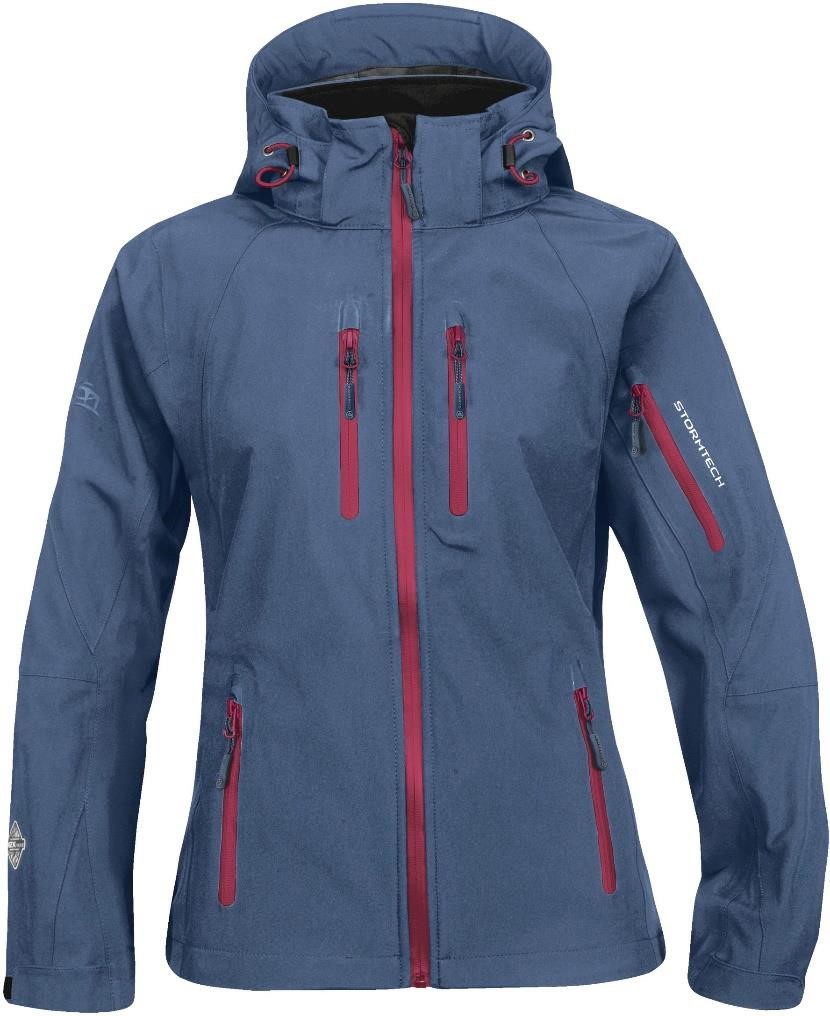 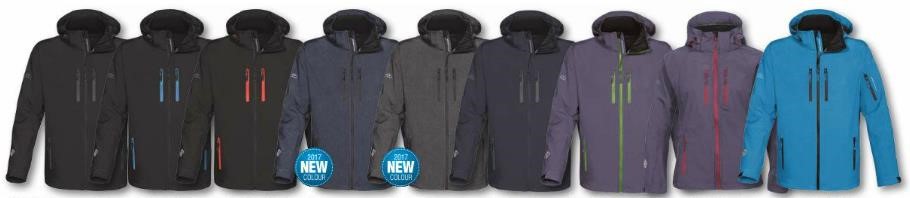 Forseglede sømmerVanntett glidelås i frontKrummede ermer for optimal passformInnvendig Stormflap i full lengde med Chin GuardAvtagbar og justerbar hetteJusterbar linningGlidelås under ermer for ekstra ventilasjonVanntett brystlomme med innvendig Media Port i rubberPreget logo på høyre ermPraktisk tilgang til bearbeiding
Kvalitet: 3-lag: 100% Polyester. 100% Polyester Single Jersey. Vanntett membran, 180g.
Størrelser: XS - 2XL Dame / S – 3XL Herre. 
Farger: Sort/Grå, Sort/Rød, Sort/Kornblå, Elektrisk blå, Karbon, Marinemelert, Nightshadow/Rhododendron 
Pris: 1899 kr inkl mva liten og stor logo